ALASKA USA WRESTLING (AUSAW) 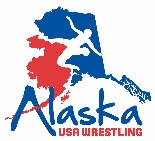 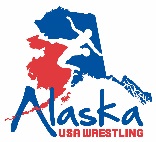 2021 FOLKSTYLE, GRECO-ROMAN & FREESTYLE STATE CHAMPIONSHIPSwww.ausaw.orgApril 29, April 30, May 1, 2021Big Lake Lions Recreation & Community Center, 2942 Lions Circle, Big LakeOFFICIAL 2021 ENTRY FORMAll contestants MUST COMPLETE and SIGN this form and turn in at registration table to receive weigh in card(s).Please print clearly.CLUB NAME														WRESTLER NAME								USAW Card #				ADDRESS					CITY			STATE		ZIP		   Male / FemalePHONE					DATE OF BIRTH			AGE DIVISION				ENTRY FEE: (Please read the General Information page for Registration Procedure)$30 per style for pre-registrants ~ Individual competitor or team registration is online at www.trackwrestling.com and must be completed on or before 10:00pm Tuesday, April 27, 2021. Payment must be made online at time of registration.$50 per style for late-registrants or wrestlers not registered on www.trackwrestling.com before 10:00pm Tuesday, April 27, 2021.Please circle the style beside the age group you plan on participating in.		NOTE: Only FREESTYLE is available to 6U (Pre-Bantam) and 8U (Bantam) age divisions. NO double entry per tournament will be allowed.6U (Pre-Bantam) (Born 2015-2016)							FreestyleWomen’s 6U (Pre-Bantam) (2015-2016)							Freestyle-Women’s8U (Bantam) (Born 2013-2014):							FreestyleWomen’s 8U (Bantam) (Born 2013-2014)						Freestyle-Women’s10U (Born 2011-2012):	   	Folkstyle			Greco-Roman		Freestyle	Women’s 10U (Born 2011-2012)	Folkstyle-Women’s		Greco-Roman-Women’s	Freestyle-Women’s12U (Born 2009-2010):	   	Folkstyle			Greco-Roman		FreestyleWomen’s 12U (Born 2009-2010	Folkstyle-Women’s		Greco-Roman-Women’s	Freestyle-Women’s14U (Born 2007-2008)      		Folkstyle			Greco-Roman		Freestyle	Women’s 14U (Born 2007-2008	Folkstyle-Women’s		Greco-Roman-Women’s	Freestyle-Women’s16U (Born 2005-2006):		Folkstyle			Greco-Roman		Freestyle	Women’s 16U (Born 2005-2006)	Folkstyle-Women’s		Greco-Roman-Women’s	Freestyle-Women’sJunior (Born 9/1/2001 & after plus enrolled in grades 9-12):       Folkstyle			Greco-Roman		Freestyle	Women’s Junior (same as above)	Folkstyle-Women’s		Greco-Roman-Women’s 	Freestyle-Women’sOpen=UWW Senior			Folkstyle			Greco-Roman		FreestyleWomen’s Open = UWW Senior	Folkstyle-Women’s		Greco-Roman-Women’s	Freestyle-Women’sMEDICAL CONSENTName of your primary Insurance Company						Policy No.				Family Doctor									Phone					Presently on any medication?					If yes, please list medication(s)					Drug Sensitivities or Allergies													Special Medical Conditions (please describe, if any)										Emergency Contact:  NAME								Phone					ALASKA USA WRESTLING (AUSAW) WAIVERI, named below as participant or as parent or legal guardian of a participant in events sponsored by AUSAW, recognize that the events involve physical activities that have risks and injuries associated with participating in these events including, but not limited to those of bodily injury, partial or total disability, paralysis, and death or personal property damage. I, named below, for myself, my heirs, administrators, executors and assignees, hereby waive, release and discharge, covenant and agree that I will never institute any demand, claim, or suit against AUSAW, Big Lake Lions Rec & Comm Center and/or their employees/officers, agents, contractors and volunteers for any bodily injury, partial or total disability, paralysis, death or personal property damage that might occur from any cause whatsoever as a result of treatment for any injury suffered while taking part in the AUSAW State Folkstyle, Freestyle & Greco-Roman Wrestling Tournament.PRINT Name of Competitor					SIGNATURE of Competitor				DateSIGNATURE of Parent or Guardian			Date	2021 ALASKA USA WRESTLING (AUSAW) 2021 FOLKSTYLE, GRECO-ROMAN & FREESTYLE STATE CHAMPIONSHIPSApril 29, April 30, May 1, 2021Big Lake Lions Recreation & Community Center, 2942 Lions Circle, Big LakeThursday, April 29, 202110U - Open Folkstyle Tournament with Girl’s Brackets 10U-OpenFolkstyle Bracket changes up to 11:30am, Wrestling Tournament begins at 12:00pm Registration & Weigh-in for Folkstyle: 9:00am–10:00am, Big Lake Lions Comm CenterThis weigh-in will be used for all tournaments IF you have entered all tournaments. Wrestling to begin at 12:00pm. Registration and Weigh-ins for all other tournaments: 5:00pm–6:30pm, Big Lake Lions Comm CenterAll 6U Pre-Bantams, 8U Bantams, and Greco-Roman participants (10U – Open Divisions) MUST weigh-in Thursday night.Note: Greco participants can also weigh-in at this time for Freestyle on Saturday.Participants wrestling only Freestyle on Saturday (10U – Open MUST WEIGH IN FRIDAY NIGHTFriday, April 30, 20216U (Pre-Bantam) and 8U (Bantam) Freestyle Tournament with women’s brackets (6U – 8U)Greco-Roman Tournament 10U – Open with women’s brackets (10U – Open)Doors Open 8:00 am ~ Coaches/Officials Meeting 9:00amBracket changes up to 9:15amWrestling Begins at 10:00am: 6U (Pre-Bantam) and 8U (Bantam) Freestyle Tournament         and Greco-Roman TournamentRegistration and Weigh-ins: 5:00pm – 6:30pm for 10U – Open Freestyle wrestling on SaturdaySaturday, May 1, 202110U – Open Freestyle Tournament with women’s brackets (10U – Open)Doors Open 8:00 am ~ Coaches/Officials Meeting 9:00amBracket changes up to 9:15amNO Opening Ceremonies/Parade of Teams this year ~ Wrestling Begins 10:00am-	REGISTRATION PROCEDURE -Step 1:Teams or Individuals need to be pre-registered on www.trackwrestling.com by 10pm Tuesday, April 27th. Online payment is due at the time of registration. If you have questions about this procedure, please call Jeanette Perkins at 907-982-3051.There are three (3) separate tournaments so please be sure to choose the correct one(s). Entry Fee is $30.00 for each registered tournament. Entry fee $50.00 per style for late-registrations or wrestlers not registered on www.trackwrestling.com before 10:00pm Tuesday, April 27, 2021.Step 2:  VERY IMPORTANT: The attached entry form must be accurately completed for each participant and presented to the registration      table to receive a  weigh-in card.GENERAL INFORMATIONPLEASE NOTE: Once competitor’s registrations have been received, there will be no refunds issued for any of the styles club members or individual members have registered for (unless there are extenuating circumstances).ELIGIBILITY: All athletes must be a current member of Alaska USA Wrestling and meet age requirements. USA Wrestling cardholders who purchased their cards outside of Alaska USA Wrestling will be required to pay an additional $10 AUSAW fee.INDIVIDUAL AWARDS: Attractive medals to the top six placers in each weight class for Folkstyle Tournament, Freestyle Tournament and Greco-Roman Tournament. Medals will be awarded each day after the tournaments are completed. TEAM AWARDS: The top 3 teams for Folkstyle and Greco will receive awards.     There will be 2 divisions of teams based on size for Freestyle.Division I – Teams with 30 or more wrestlers registered for State Freestyle Championship Tournament Division II – Teams with fewer than 30 wrestlers registered for the State Freestyle Championship TournamentAwards will be presented in each division to the top three (highest points) teams in the Kids Division (6U Pre-Bantam – 14U) and the top three teams in the 16U – Open Division. A Grand Champion (Freestyle) award will be presented to the team with the highest points – 6U Pre-Bantam through Open Divisions in each division.Triple Crown Belt Buckle: Will be awarded to the wrestler who places 1st in 3 separate state tournaments. Criteria: must be 3 or more wrestlers in each weight bracket and there must be at least 2 teams represented in each bracket.RULES:  The rules of the UWW, with current USA Wrestling modifications where applicable, will govern the event. Wrestlers in the Kids Division (6U Pre-Bantam – 14U) must wear headgear. Headgear is recommended but not mandatory for 16U and Juniors. Folkstyle will use current National High School Coaches Association Rules with USA Wrestling modification and 15 minute resting period.WEIGH-INS: Each athlete must weigh-in at the official weigh-ins wearing a singlet & submit to skin & nail checks at that time, see medical info.Thursday, April 29th WEIGH INS:FOLKSTYLE Participants must weigh in Thursday morning. Wrestlers wrestling in all three (3) styles may weigh in at this time.All 6U (Pre-Bantams), 8U (Bantams) and Greco-Roman participants (10U - Open Divisions) MUST weigh in Thursday night.NOTE: Greco participants can also weigh in at this time for Freestyle on Saturday.Friday, April 30th WEIGH INS:10U - Open Freestyle Divisions wrestling on Saturday ONLY – NO THURSDAY Weigh Ins. If an out-of-town competitor is arriving later than the official weigh in, please contact the tournament director, Bob Ottum, at 907-227-9153 for possible exception. Bob Ottum is the ONLY person who can approve weigh ins outside of the posted times.All Athletes must weigh in wearing a competition singlet. All weigh in cards will have a “blind” computer generated draw number printed on them so participants will not need to choose one at weigh ins. Competitors will be locked into the weight class they declare at the time of weigh ins. If a wrestler chooses to bump up a weight class, officials must be told during the competitor’s weigh in, which will be noted, on their weight card. If Pairing Officials find there is only one person in a weight class, the wrestler will have the option of medaling with an exhibition match in that weight class or he/she will be allowed to bump up to the next weight class which has more wrestlers, if applicable. For more information, see AUSAW.org, AUSAW State tab: “AUSAW Pairing Procedures, Rules, and Guidelines”   Please see AUSAW.org, AUSAW State tab: 2021 Age & Weight Divisions   Alaska USA Wrestling adds 6U/Pre-Bantam, DOB: 2015-2016, weights: 35, 40, 43, 45, 49, 53, 56, 62, 70 (same weights apply to    women’s 6U/Pre-Bantam)PAIRINGS: Separation of wrestlers from the same club when possible. Seeding will be random draw. Double elimination using vertical pairings. Folkstyle, Freestyle & Greco: Any bracket with six (6) or more competitors will be pooled and cross-bracketed. Pool A #1 wrestles Pool B #2. Pool B #1 wrestles Pool A #2. Then the winners wrestle each other for 1st/2nd, and the losers wrestle each other for 3rd/4th. Pool A #3 wrestles Pool B #3 for 5th/6th.COACHING: Two (2) coaches maximum in each competitor’s corner on the mat during a match. Coaches MUST hold a current Wrestling Leader card, AUSAW Copper or higher certification and a concussion training certificate to be in a corner. Coaches with these credentials will be issued coaches Wristbands to access the floor! Please attend the daily coaches meetings to receive your wristband. Spectators or parents videotaping or taking pictures will not be allowed on the mat edge – this area must be kept clear. MAT ACCESS: Access to the wrestling area is limited to wrestlers, carded certified coaches, one person per corner with a video pass, and one parent escort per 6U (Pre-bantam) and 8U (Bantam). Wristbands will be handed out to carded coaches at the coaches meetings and $10.00 video wristbands will be available for purchase. The Video bands and Coach’s bands are good for all three (3) days of the tournament. Do not lose or remove them. Once a wrestler has wrestled, he/she will need to leave the wrestling area until the next match is assigned to a mat. All wrestling fans need to be in the stands and not in the wrestling area; a security team will be assigned to keep the wrestling area clear for the safety of our participants. Video bands are for active videoing of an upcoming wrestler. Just like the wrestler, you are expected to leave the floor after the match. Video bands are NOT a floor pass, please respect this, no loitering on the floor.MEDICAL INFORMATION: Athletes must be prepared to submit to a skin disease screening prior to weigh in. The Head Official has full authority, with consult of onsite medical personnel, without appeal in determining the eligibility of an athlete to compete. In the event of injury or illness, no contestant will be permitted to continue the competition without approval of the Head Official and Tournament Director, with consult of onsite medical personnel, whose decision is final and not subject to appeal.TOURNAMENT T-SHIRTS/ CONCESSIONS/ HOSPITALITY ROOM: State tournament t-shirts will be available for sale all 3 days. A Concession stand will be available all 3 days. There will be a hospitality room for OFFICIALS AND CLUB COACHES ONLY (coaches who coach for a club and not just his/her own wrestler). Admittance will only be allowed to those wearing Officials’ shirts and coaches with wristbands.Streaming of the matches will be available via Trackcast through Trackwrestling for a fee of $5.00 per tournament: Let’s keep spectators to a minimum and encourage use of TrackCast for all of our fans, near and far.   RV Parking available for free. There are NO power hook ups available.